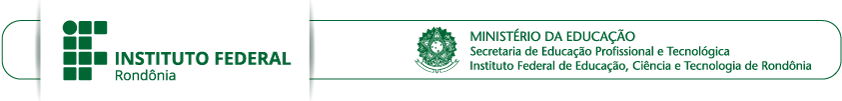 ANEXO IIIFORMULÁRIO DE   RECURSO1. IdentificaçãoNome do Candidato: _________________________________________________________________RG: 		CPF: 	e-mail:_______________________Telefone de Contato: (	)  	2. Dados do Curso:Campus:Curso:Tipo de Curso: (  ) Técnico Integrado3. Modalidade a qual concorre: (	) EstágioJustificativa do Recurso:Guajará-Mirim, ___  de___ de 2020_________________________Assintaura do responsável